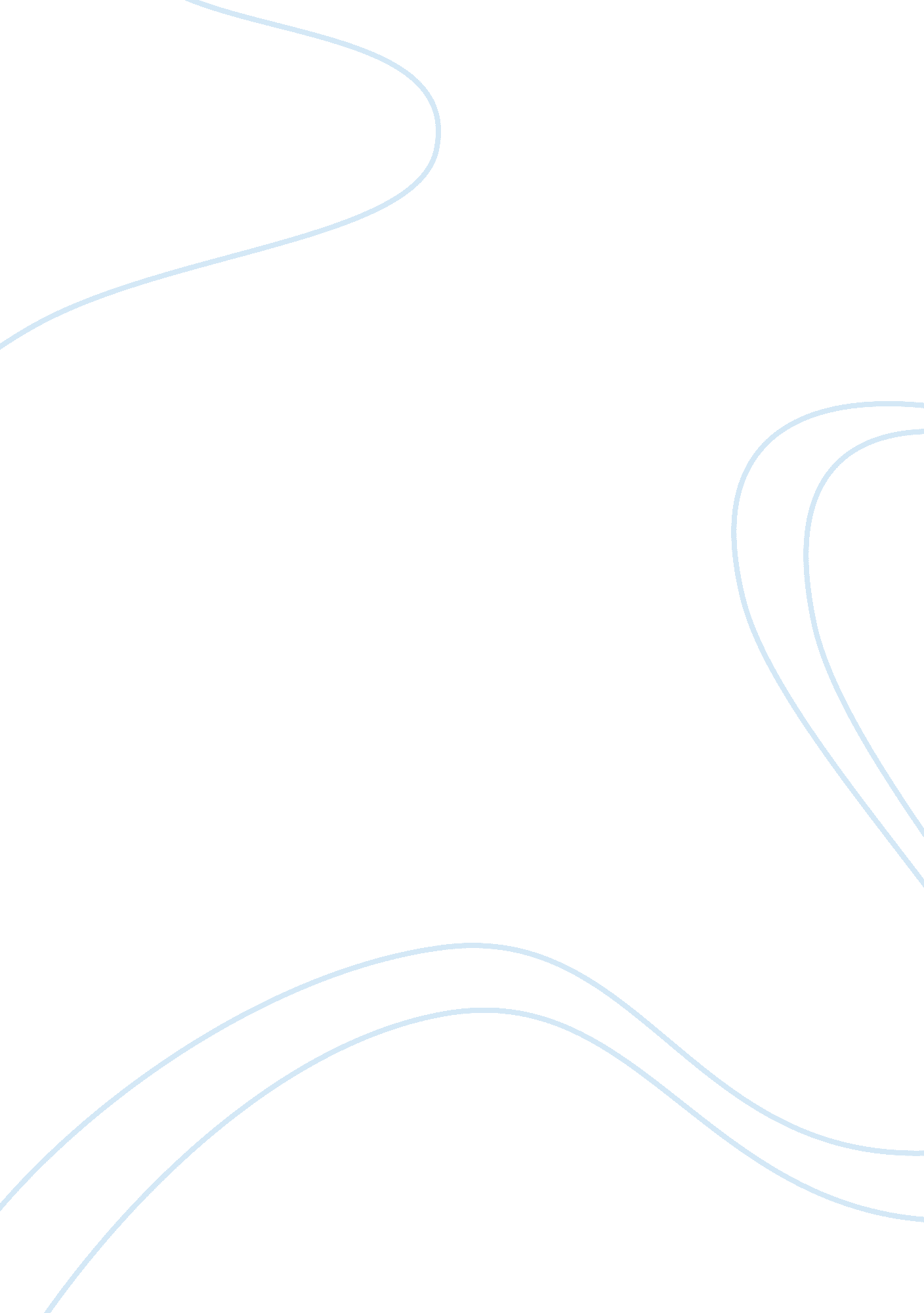 Learning journalBusiness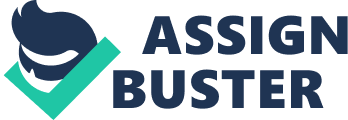 Insert Insert the of the Lecturer Business Learning Journal 11 November Learning Journal Learning journal is an important tool for enhancing understanding of learnt knowledge and experiences. It therefore gives the learner an opportunity to carefully and critically examine a concept or an idea with an aim of reflecting and synthesizing the issues to develop individual understanding and ownership of an idea. In this paper, a learning journal will be developed. The learning journal will focus on giving a summary of the article written by the Ghana News Agency entitled “ Vodafone Foundation unveils 50 volunteer for world of difference project.” Also, the paper will reflect on the project, world of different project, and how it relate to the topics learnt in the course of non profit organization and non government organization. This paper will also give insight on how the world of difference project supported by Vodafone foundation has benefited the local communities. 
As reported by the Ghana News Agency on 10 November, 2011, the world of difference project spearheaded by the Vodafone Foundation is yet again seeing the light of the day. The project was designed in the year 2010 with an aim of “ positively impacting the lives of less privileged communities and individuals by leveraging on individual and corporate philanthropy.” Non government organization and professionals have been in the forefront of realizing the dreams and spirit of the project. This year, the project received 500 applications of which 50 applicants were successful and have been inducted. The project involves professionals, intellectuals and expert who normally are attached to work in non government organization for a period of two months and given a monthly allowance of between “ GH¢ 1, 000 to GH¢ 2, 000.” According to the Ghana News Agency, the project has greatly benefitted the community. 
Looking at the driving forces for the development of the world of difference project and the design of the world of difference project implemented by Vodafone Foundation, it resonates and relates well with the aspects learnt in the course, non government organization and non profit organization. In the above article by the Ghana News Agency, it is implied that most non profit organization and non government organization are dependent on donor funding which include: grants, government contribution, corporate institution support and individual donation. Getting funding is always a great challenge. In case an organization secures funding, many conditions are always attached to it with fund utilization limited to budget lines. Also the funding is never adequate for administration, personnel and project activities implementation. In response to these challenges, non-profit and non-government organizations do limit the number of staff. Also they integrate attachees and volunteer services to implement the project activities as they are under no financial obligation to the organization. 
In the light of these numerous challenges raging from limited funding and organization capacity, the Vodafone Foundation designed the world of difference project. This project has been a safety net for some non-profit and non government organizations as well as the local communities. This is because the project helps to enhance the capacity of organizations to implement the planned project activities and thereby continues to give worthy service and much needed products to the communities. Also, the project has help to empower professional thereby preparing them for leadership tomorrow of project implementation and design. This is evident by the testimony of Mr. Patrick Boateng, head of external affair Vodafone Ghana by saying “ we are very happy to be empowering these 50 volunteers from varied professional backgrounds to go all out and undertake life changing projects that they have always been passionate about.” This also has fostered positive partnership and enhanced social protection among the professional, non-profit organizations and the Vodafone Foundation. 
Finally, it is important to note the Ghana News Agency report on the world of difference project supported by Vodafone Foundation reflect the issues facing many organization such as funding, volunteering, capacity development as well as leadership. However, the implementation of the world of difference project has contributed positive toward addressing these concern of non-profit organization thus ensuring better social development within the community. 
Work Cited 
Vodafone Foundation, “ Vodafone Foundation unveils 50 volunteer for World of Difference project.” Ghana News Agency 10 November 2011 http://www. ghananewsagency. org/details/Economics/Vodafone-Foundation-unveils-50-volunteers-for-World-of-Difference-project/? ci= 3&ai= 35458 